I wonder…?I think…?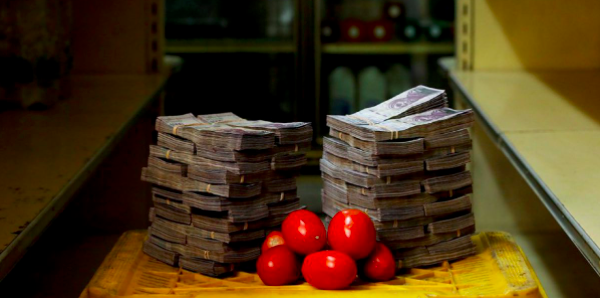 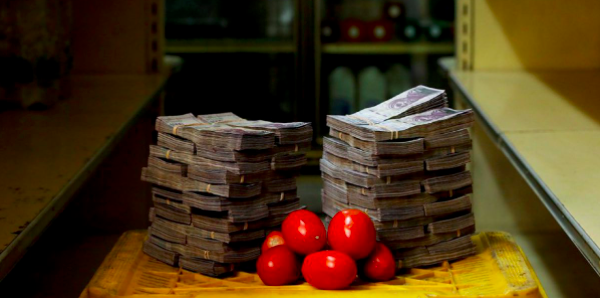 